Person Specification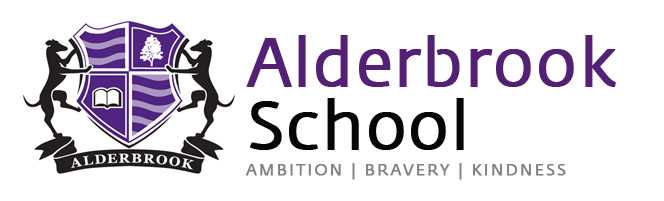 Alderbrook School has a responsibility for, and is committed to, safeguarding and promoting the welfare of children, young people and vulnerable adults, and requires all staff and volunteers to share this commitment.Alderbrook School has a responsibility for, and is committed to, safeguarding and promoting the welfare of children, young people and vulnerable adults, and requires all staff and volunteers to share this commitment.Post  TitleSpecial Support Assistant  (Part Time )Special Support Assistant  (Part Time )Special Support Assistant  (Part Time )Salary Band/RangeBand C19.5 hours per week, 39 weeks per yearBand C19.5 hours per week, 39 weeks per yearBand C19.5 hours per week, 39 weeks per yearResponsible toSENDCoSENDCoSENDCoEssential CriteriaDesirable CriteriaMeasured byEducation & QualificationsEnglish & maths GCSE at grade 4 (C) or aboveWillingness to complete further qualificationsLevel 3 qualification in child care/ child development eg.NVQ3 Teacher Assistant, diploma in Child Care etc or equivalentAdditional qualification in an appropriate area of Special Educational NeedsAFSkills & AbilitiesGood interpersonal and communication  skillsExperience of working with parents and professionals from other agenciesISkills & AbilitiesAbility to make sound judgements and decisions Knowledge of current legislation and guidance, national and local, in the field of SENDAF/I /TSkills & AbilitiesGood time management and organisational skillsI/TSkills & AbilitiesAbility to organise and manage  a caseload and timetableISkills & AbilitiesResilient under pressureI/TSkills & AbilitiesSelf motivatedAF/I/TSkills & AbilitiesAbility to work both as a team member and sustain working aloneAF/ISkills & AbilitiesAbility to communicate effectively in writing and orallyAF/I/TCompetent in the use of ICTAF/TExperience &KnowledgeSubstantial and successful experience of working with children with special educational needs at  Primary and/or Secondary ageAF/IExperience &KnowledgeExperience of giving Speech & Language support and / or working with pupils with autismAF/IExperience &KnowledgeExperience of the school curriculum and/or alternative provision AF/IExperience &KnowledgePractical understanding of effective learning and teaching strategies for pupils with SENDI/TCompiled/Reviewed bySharon ArcherDateJune 2020